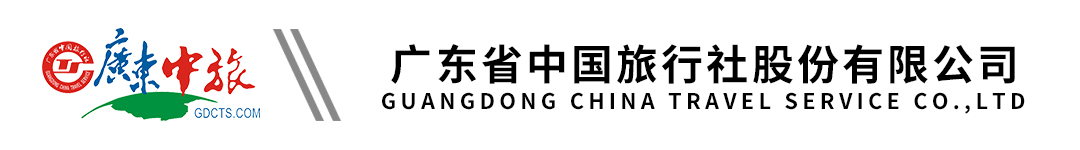 广州经典1天游（A线）行程单行程安排集合站点费用说明其他说明产品编号ZJS1610352507E5出发地广州市目的地广州市行程天数1去程交通汽车返程交通汽车参考航班早上集合时间地点：（请准时到达上车地点，过时不候，敬请谅解）早上集合时间地点：（请准时到达上车地点，过时不候，敬请谅解）早上集合时间地点：（请准时到达上车地点，过时不候，敬请谅解）早上集合时间地点：（请准时到达上车地点，过时不候，敬请谅解）早上集合时间地点：（请准时到达上车地点，过时不候，敬请谅解）产品亮点1、【经典纯玩】 360°看广州，羊城7大网红打卡点一网打尽！其乐无穷！1、【经典纯玩】 360°看广州，羊城7大网红打卡点一网打尽！其乐无穷！1、【经典纯玩】 360°看广州，羊城7大网红打卡点一网打尽！其乐无穷！1、【经典纯玩】 360°看广州，羊城7大网红打卡点一网打尽！其乐无穷！1、【经典纯玩】 360°看广州，羊城7大网红打卡点一网打尽！其乐无穷！天数行程详情用餐住宿D1广州—白云山—海心沙公园—黄埔军校旧址—越秀公园—陈家祠早餐：X     午餐：√     晚餐：X   无名称回程上车时间单价(元/人)回程上车时间单价(元/人)广州宾馆正门√08:200-0新天河宾馆正门口√08:500-0费用包含交通：空调旅游车（按实际人数安排车辆，保证每人一正座，请听从导游安排的座位就座）；交通：空调旅游车（按实际人数安排车辆，保证每人一正座，请听从导游安排的座位就座）；交通：空调旅游车（按实际人数安排车辆，保证每人一正座，请听从导游安排的座位就座）；费用不包含1.行程中一切个人消费；1.行程中一切个人消费；1.行程中一切个人消费；预订须知1.根据景区规定：出团期间请客人带齐个人身份证等有效证件办理入园参观手续。如因证件问题而不能入园参观及所造成的损失，不视为本社违约，本社也不承担任何责任及退费，不便之处，敬请见谅；温馨提示1、逢周一黄埔军校闭馆，将其改为中山纪念堂（不入主堂）（遇国家法定节假日照常开馆）；接广东民间工艺博物馆（陈家祠）通知：每月最后一周的周一为闭馆检修日。现将闭馆日行程中的陈家祠改为游览荔枝湾涌，敬请谅解！保险信息通知